                   ҠАРАР                                                              РЕШЕНИЕО счетной комиссии сорокового   заседания Совета  сельского поселения  Шаранский  сельсовет муниципального района   Шаранский район  Республики Башкортостан  27 созыва В соответствии со ст. 29 Регламента Совета сельского поселения Шаранский сельсовет муниципального района Шаранский	 район Республики Башкортостан Совет сельского поселения Шаранский  сельсовет муниципального района Шаранский район  решил:-избрать счетную комиссию сорокового заседания Совета сельского поселения Шаранский сельсовет муниципального района Шаранский район Республики Башкортостан в составе:1. Исламбратов Валерий Шаймуратович - избирательный округ № 22. Шакиров Динар Дамирович  - избирательный округ  № 6Заместитель председателя Советасельского поселенияШаранский сельсовет                                                              Зилеев И.А.с. Шаран25.09.2018№ 40/295                                            Башкортостан РеспубликаһыШаран районымуниципаль районыныңШаран ауыл Советы ауыл биләмәһе Советы452630 Шаран ауылы, Кызыл урамы, 9Тел.(347) 2-22-43,e-mail:sssharanss@yandex.ruШаран  ауылы, тел.(34769) 2-22-43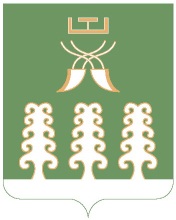 Республика БашкортостанСовет сельского поселенияШаранский сельсоветмуниципального районаШаранский район452630 с. Шаран ул. Красная,9Тел.(347) 2-22-43,e-mail:sssharanss@yandex.ruс. Шаран тел.(34769) 2-22-43